Biology Study Guide, Semester 1	Name_________________________________________hour_______Unit 1: Themes, Scientific Method, Chemistry of Life (Chapter 1 and 2)___understand the definition of biology___summarize the 7 themes of life – describe each term___describe the scientific process ___evaluate experimental factors (variables, constant, control trial)  ___describe the parts of an atom (charges) ___describe the chemical properties (polarity and structure) of water___distinguish between acids and bases and explain their characteristics and how they are measured___summarize the characteristics of the 4 macromolecules (function, building block, examples)___define all vocabulary from Chapter 2, Sections 1,2&3 (p.43)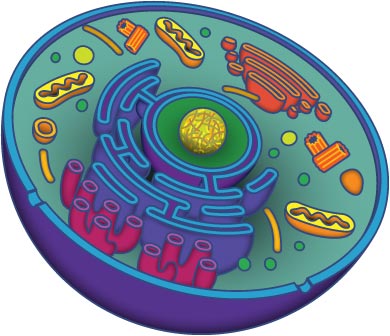 Unit 2: Photosynthesis and Respiration (Chapter 5)___ compare and contrast autotrophs and heterotrophs___ describe how the cell uses ATP___ summarize the reactions for photosynthesis and respiration and where they occur___ define all vocabulary from Chapter 5 (p.111)Unit 3: Mitosis and Meiosis (Chapter 6 and 7) ___differentiate the hierarchical structure of genetic material (DNA, chromatid, chromosome, centromere)___explain the major events of the cell cycle ___relate the role mitosis in relation to cancer___explain how changes in chromosome number or structure can affect development___evaluate the result of mitosis, in terms of type of cell and genetic material___define all vocabulary from Chapter 6 (p.133)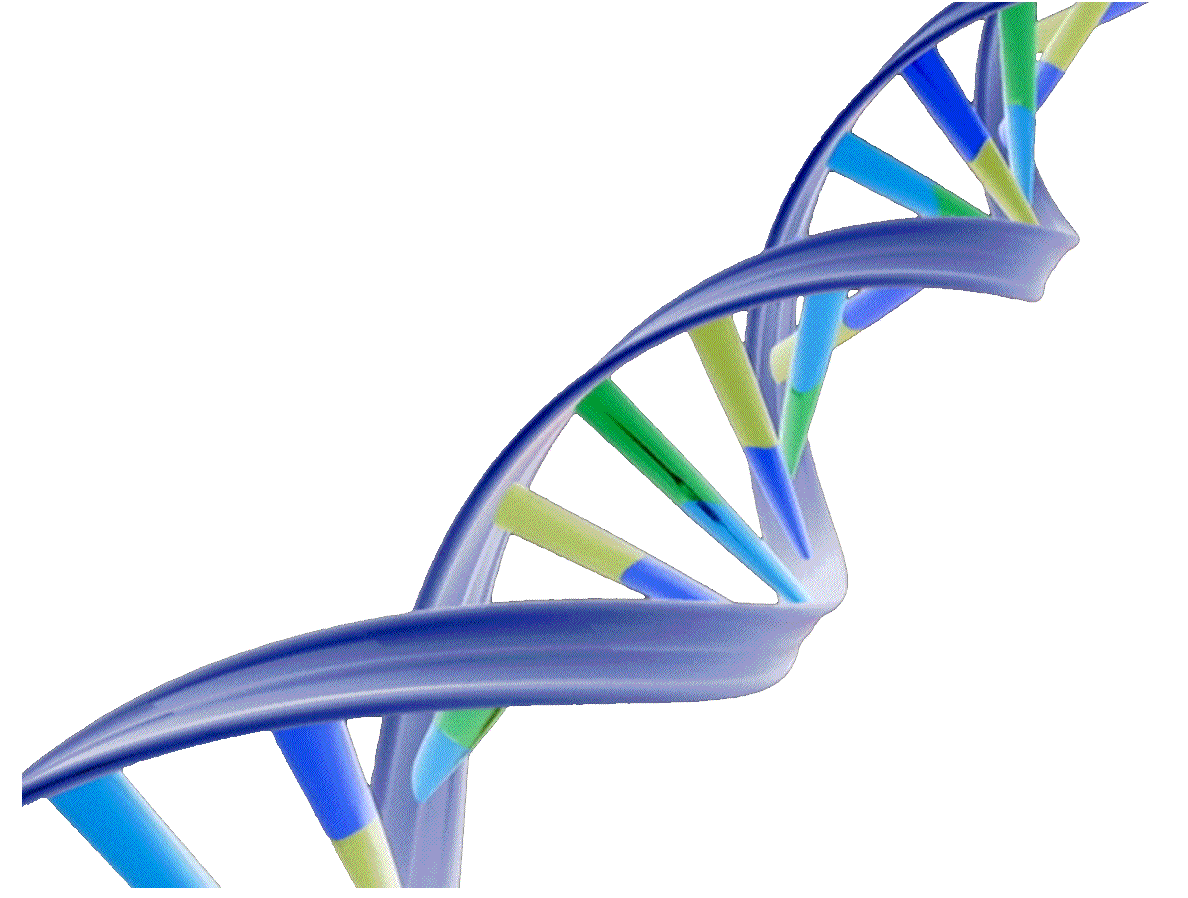 Unit 4:  DNA and Replication (Chapter 9)___ describe the structure of DNA___ describe the role of DNA in a living organism___ describe the process of Replication___ describe the functions of both enzymes in Replication